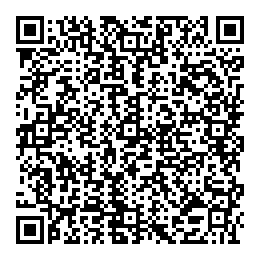 Name__________________________   Class___________    Due 5/20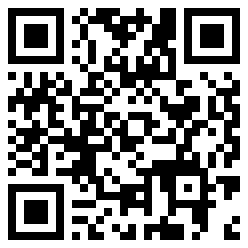 Task 6 – Chapters 11-12 of The Outsiders – Sacrifice and Empathy	GRAPHIC: Chapter 9-10 Family, Drawing (cue video to :59)DIRECTIONS: What is a family? Throughout the novel there are multiple examples of what makes a family. Some of these families are conventional and others are not. Create a visually appealing illustration that show a theme related to family. Quality work and presentation count!Title the drawing (1 point)Illustrate a scene from the novel that depicts the theme of family. (2 points)Illustrations must be colored and demonstrate an effort to depict the theme. (2 points)Caption the drawing with a quote from the reading that connects to the theme. (2 points)Cite your quote. (1 point)Write 2-3 sentences that explain your reasoning for your illustration. How are the quote and picture connected? (2 points)Clean white copy paper or other sketch paper – No line or grid paper allowedEXPRESSIVE: Chapter 9-10 Family, Word Cloud/Word Collage (cue video to 2:33)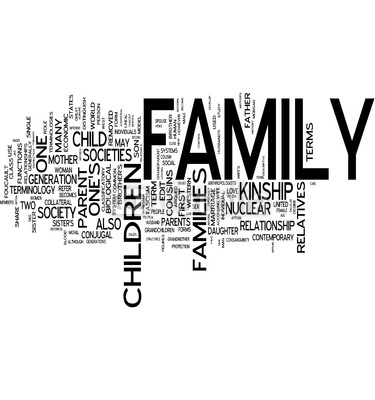 DIRECTIONS: On a digital document or blank sheet of paper create a word cloud 
collage of words, phrases, and quotes from The Outsiders that describes Ponyboy’s 
family. Includes words, phases, and quotes that describe Ponyboy’s family. (2 points)Includes at least 50 words. (2 points)The entire page should be covered with words. (2 points)Important words, or words that are repeated should be bigger.          Non-important word or words used once should be smaller. (2 points)Cite at least 3 quotes from the book. This means that each word of a quote
 should be incorporated into the word cloud. Cite the page numbers at the 
bottom of the word cloud. (2 points)Should be eye-catching and neat.         Use colors to emphasize important words. (2 points)        REFLECTIVE: Chapter 9-10 Family , Ponyboy and You Comparison/Contrast (cue video to 4:38)DIRECTIONS: Create an essay that compares and contrasts your family to Ponyboy’s family. Comparison paragraph includes a main idea. (1 point)Comparison paragraph includes at least 2 likenesses with textual evidence and a citation/page number from chapter 9 or 10. (2 points)Comparison paragraph includes explanation based on textual evidence that clearly shows similarities. (1 point)Contrast paragraph includes a main idea. (1 point)Contrast paragraph includes at least 2 likenesses with textual evidence and a citation/page number from chapter 9 or 10. (2 points)Contrast paragraph includes explanation based on textual evidence that clearly shows differences. (1 point)Conclusion paragraph explains if you think your families have more similarities or more differences with an explanation. (2 points)LOGICAL: Chapter 9-10 Family         “Ponyboy and You” Venn Diagram/Double Bubble (cue video to 6:00)DIRECTIONS: Create a Venn Diagram or a Double Bubble Map that compares the Curtis family (Ponyboy’s family) to your own family. Include the members of both families. (2 points)Include at least 4 similarities. (2 points)Include at least 4 differences. (2 points)Give textual evidence with citations/page numbers for each element/characteristic of the Curtis Family. (4 points)MUSICAL: Chapter 9-10 Family, Song ((cue video to 8:37)DIRECTIONS: In the novel so far we have seen multiple examples of traditional and non-traditional families. Select a song that STRONGLY demonstrates the theme of family. Present a clear argument with supporting evidences that demonstrates how your song selections depicts your chosen family unit.Be Sure To Include ALL of the Following:Title of the song and name of the artist (1 point)An annotated copy of the lyrics and a link/citation to the song selection (2 points)Cite at least one quote from the book that supports your connection to the song (2 points)Write a minimum of one well-constructed paragraph that includes: A clear claim (2 points)Textual evidence and reasoning/explanation of how the song connects to the theme and the quote (2 points)Song choice is school appropriate with clean lyrics and no innuendos. Please get your song approved before proceeding.GRAPHIC: Chapter 11-12      Sacrifice and Empathy
DIRECTIONS: Throughout the novel there are multiple examples of when characters demonstrate sacrifice or empathy for another character. Create a visually appealing illustration that demonstrates a moment from the novel showing the theme of empathy or sacrifice. Quality work and presentation count!Title the drawing (1 point)Illustrate a scene from the novel that depicts the theme of sacrifice or empathy. (2 points)Illustrations must be colored and demonstrate an effort to depict the theme. (2 points)Caption the drawing with a quote from the reading that connects to the theme. (2 points)Cite your quote. (1 point)Include a minimum of 2-3 sentences explaining how the quote and your drawing illustrate your selected theme. (2 points)Clean white copy paper or other sketch paper – No line or grid paper allowedhttp://vocaroo.com/i/s0dWxKURlYbc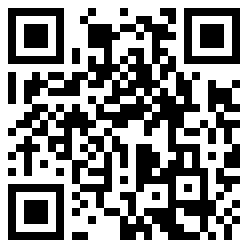 EXPRESSIVE: Chapter 11-12      Sacrifice OR Empathy Poem
DIRECTIONS:  Write a poem about a moment in the novel when one of the characters exemplifies sacrifice or empathy. Title your poem. (1 point)Look up the definition of the word you chose (sacrifice or empathy) and write it at the top of your page along with the title. (2 points)Include 2 examples of textual evidence of when the character exemplified the trait you chose (sacrifice or empathy). (4 points)Include figurative language (hyperbole, metaphor, simile, personification) in your poem to describe the character when he or she had sacrifice or empathy. (2 points)Cite the page number of the textual evidence you included. (1 point)http://vocaroo.com/i/s04PTej2DuSp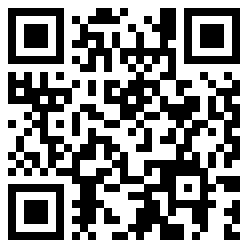 REFLECTIVE: Chapter 11-12 Sacrifice and Empathy      Impactful Event Journal Entry 
DIRECTIONS: Write a one-page journal entry about an impactful event in your life and compare it to the events that happened in Ponyboy’s life. Possible topics include: loss of a family member, sacrifices others have made for you, divides in your community or family or friends.
 Summarize the impactful event in Ponyboy’s life. Include a citation. (2 points)Write a claim stating the impactful event in your life that you compare with Ponyboy’s life. (1 point)Offer evidence describing the event in your life showing how it is similar. (3 points)Provide reasoning/explanation to show how the event is similar. (4 points)http://vocaroo.com/i/s1BLB6bgOIp4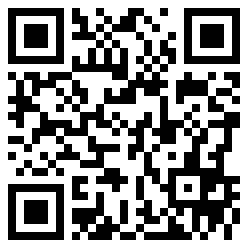 LOGICAL: Chapter 11-12 Sacrifice and Empathy     Character InterviewDIRECTIONS:  Pretend you are a reporter conducting an interview with one of the Greasers, and write a one page “Interview” including your questions and the Greaser’s answers.Consider “asking questions” aboutDally or Johnny’s sacrifice or empathy (understanding)The feelings of the Greaser being interviewed
Title the sheet. (1 point)Write at least 3 questions posed to the character. (3 points)The character answers all questions asked of him and is true to his personality. (3 points)Include at least 3 text citations that show your questions are based on events related to your character. (3 points) http://vocaroo.com/i/s0DNlQCXIvQD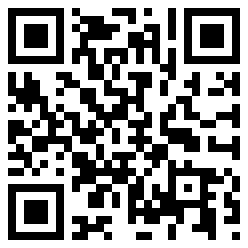 MUSICAL: Chapter 11-12 Sacrifice and Empathy Song
DIRECTIONS: Despite the violence in the novel we have seen moments when various characters have sacrificed for or shown empathy toward another character.  Select a song that STRONGLY demonstrates the theme of sacrifice or empathy.  Present a clear argument with supporting evidence that demonstrates how your song selections depicts your chosen theme.
Be Sure To Include ALL of the Following:Title of the song and name of the artist (1 point)An annotated copy of the lyrics and a link/citation to the song selection (2 points)Cite at least one quote from the book that supports your connection to the song and the theme (2 points)Write a minimum of one well-constructed paragraph that includes: A clear claim (2 points)Textual evidence and reasoning/explanation of how the song connects to the theme and the quote (3 points)Song choice is school appropriate with clean lyrics and no innuendos. Please get your song approved before proceeding.http://vocaroo.com/i/s1rJbtkzIu9v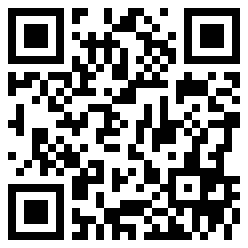 